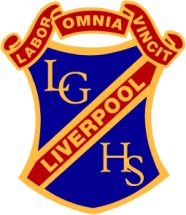 	Liverpool Girls’ High School	Innovation  Excellence  Learning	Music ~ Stage 5 Course OutlinesINTRODUCTION TO MUSICCOURSE OBJECTIVES AND OUTCOMESStudents will develop knowledge, understanding and skills in the musical concepts through performing as a means of self-expression, interpreting musical symbols and developing solo and/or ensemble techniques;5.1	performs repertoire with increasing levels of complexity in a range of musical styles demonstrating an understanding of the musical concepts;5.2	performs repertoire in a range of styles and genres demonstrating interpretation of musical notation and the application of different types of technology;5.3	performs music selected for study with appropriate stylistic features demonstrating solo and ensemble awareness.Students will develop knowledge, understanding and skills in the musical concepts through composing as a means of self-expression, musical creation and problem-solving;5.4	demonstrates an understanding of the musical concepts through improvising, arranging and composing in the styles or genres of music selected for study;5.5	notates own compositions, applying forms of notation appropriate to the music selected for study;5.6	uses different forms of technology in the composition process.Students will develop knowledge, understanding and skills in the musical concepts through listening as a means of extending aural awareness and communicating ideas about music in social, cultural and historical contexts;5.7	demonstrates an understanding of musical concepts through the analysis, comparison, and critical discussion of music from different stylistic, social, cultural and historical contexts;5.8	demonstrates an understanding of musical concepts through aural identification, discrimination, memorisation and notation in the music selected for study;5.9	demonstrates an understanding of musical literacy through the appropriate application of notation, terminology, and the interpretation and analysis of scores used in the music selected for study;5.10	demonstrates an understanding of the influence and impact of technology on music.Students will value and appreciate the aesthetic value of all music and the enjoyment of engaging in performing, composing and listening;5.11	demonstrates an appreciation, tolerance and respect for the aesthetic value of music as an artform;5.12	demonstrates a developing confidence and willingness to engage in performing, composing and listening experiences.Stage 5 Music – Year 9Types of Tasks:Formal Tasks for Evidence of Learning: Ongoing throughout the term…    Stage 5 Music – Year 10Types of Tasks:Formal Tasks for Evidence of Learning: Ongoing throughout the term…    Music ~ Performance DescriptorAreas for AssessmentPerforming
Composing
ListeningGrade AA student at this grade typically: clearly and perceptively communicates an understanding of music as an artform in a comprehensive range of styles, periods and genres and is able to make connections across a range of repertoire. confidently engages in a range of sophisticated musical experiences demonstrating a perceptive understanding of the concepts of music within a broad range of repertoire. confidently performs a range of repertoire as a solo performer, and/or takes prominent roles within group performances. explores, improvises, and constructs coherent and stylistic musical works. explores the capabilities of a range of instruments and understands how musical concepts can be manipulated for a range of effects. confidently notates their own work, choosing notational forms and conventions appropriate to the style, period or genre being explored. analyses and critically discusses style and interpretation, demonstrating a clear awareness of the social, cultural and historical contexts of the music studied. Grade BA student at this grade typically: clearly communicates an understanding of music as an artform in a range of styles, periods and genres and makes connections across a range of repertoire. confidently engages in a range of musical experiences, demonstrating understanding of the concepts of music within a range of repertoire. performs a range of repertoire as a solo performer, and/or takes prominent roles within group performances. explores, improvises, and constructs coherent musical works. explores the capabilities of a range of instruments and how musical concepts can be manipulated for a range of effects. notates their own work, choosing notational forms and conventions appropriate to the style, period or genre being explored. critically discusses style and interpretation, demonstrating an awareness of the social, cultural and historical contexts of the music studied. Grade CA student at this grade typically: communicates an understanding of music as an artform in a range of styles, periods and genres and makes connections across a range of music. engages in a range of musical experiences demonstrating a sound understanding of the concepts of music. performs a range of repertoire in solo and group situations. explores, improvises, and constructs musical compositions. explores the capabilities of some instruments and how musical concepts can be manipulated for various effects. notates their own work, demonstrating understanding of notational conventions. discusses style and interpretation, demonstrating some awareness of the social, cultural and historical contexts of the music studied. Grade DA student at this grade typically: demonstrates a basic understanding of music as an artform in a range of styles, periods and genres and with guidance, makes some connections across a range of music. engages in a range of musical experiences demonstrating a basic understanding of the concepts of music. engages in group music-making and may perform some solo repertoire. with support, explores, improvises, and constructs basic musical compositions. with guidance, explores the capabilities of some instruments to create effects. with support, notates their own work demonstrating some understanding of notational conventions. describes aspects of style, demonstrating some awareness of the social, cultural and historical contexts of the music studied. Grade EA student at this grade typically: demonstrates elementary understanding of music as an artform in a limited range of styles, periods and genres. with support, engages in some musical experiences demonstrating an elementary understanding of the concepts of music. with assistance, is able to perform a limited range of repertoire and engage in group music-making. with support, constructs limited musical compositions. with support, explores the capabilities of some instruments. with support, uses limited notational forms in their own work. describes aspects of style, demonstrating a limited awareness of the social, cultural and historical contexts of the music studied.Learning Context/ Units of Work:Australian Music Rock MusicLearning Context/ Units of Work:Program Music Cultural Music